Osnovna škola Zlatar Bistrica 						Šk. god. 2023./2024.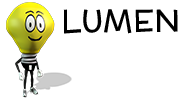 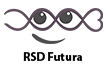 RADIONICE TIJEKOM ZIMSKOG ODMORA UČENIKA suglasnost roditeljaNa inicijativu RSD Futura i Krapinsko- zagorske županije, tijekom drugog dijela zimskog odmora učenika u školama diljem Županije organiziraju se radionice za darovite, talentirane i motivirane učenike. Ukoliko Vaše dijete želi sudjelovati na nekoj od radionica koje će se održati u našoj školi, molimo za pisanu suglasnost. Potpisivanjem suglasnosti potvrđujete dolazak djeteta na radionicu/e i dajete suglasnost da fotografije Vašeg djeteta nastale tijekom radionice budu objavljene na mrežnoj stranici škole i stranici za podršku darovitoj djeci KZŽ  www.lumen.kzz.hr  MOJE DIJETE ĆE SUDJELOVATI (zaokružite redni broj radionice/a):Ime i prezime djeteta:              	       Razred:               Potpis roditelja:____________________________        ___________       ____________________________________________________, _____________              (mjesto) 		      (datum)       Datum i dan održavanja:Tema radionice:Vrijeme održavanja:Za učenike (razredi): Voditelj/i radionice:1.20.2.2024.UTORAK„MALAONICA“Kreativnost10 – 13 h5. – 8. razredMarina DinjarSanja MartinjakAnamarija Herceg2.22.2.2024.ČETVRTAK„PIROGRAFIJA“Tehničko područje11.30 – 14 h5. – 8. razredIvica Švaljek